KURUKSHETRA UNIVERSITY, KURUSKHETRA(‘A+’ Grade NAAC Accredited)Department of Home Science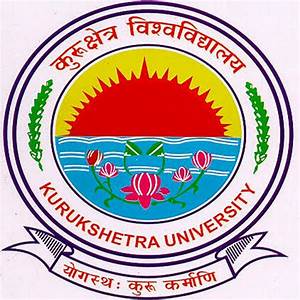 Scheme of Examinations & Syllabus of BACHELOR OF ARTS IN FASHION DESIGN (BA-FD)Vth & VIth Semesterw.e.f 2022-23KURUKSHETRA UNIVERSITY KURUKSHETRASCHEME OF EXAMINATIONS & SYLLABUS OF BACHELOR OF ART IN FASHION DESIGN(BA-FD)SEMESTER-Vw.e.f. 2022-23Practical/ Lab based Courses*Internal Assessment**The students will study these courses along with other B.A. students as per university rules.General Instructions-1. One credit is equivalent to 1 hour of teaching/2 hours of Practical work2. One credit is equivalent to 25 marks.3. Practical exams will be conducted at the end of each semester.SEMESTER- VIw.e.f. 2022-23Practical /Lab based Courses*Internal Assessment**The students will study these courses along with other B.A. students as per university rules.General Instructions-One credit is equivalent to 1 hour of teaching/2 hours of Practical workOne credit is equivalent to 25 marks.Practical exams will be conducted at the end of each semester.SEMESTER- VTextile Dyeing & PrintingPaper Code: FD-303Credits: 6Theory:  80Internal Assessment: 20Duration of Exam: 3 hrsNOTE:Examiner will set nine questions in allAll the questions will carry equal marksQuestion No.- 1will be compulsory consisting of 5-10 short type questions (having no internal choice) and spread over the entire syllabusEight questions, two questions from each unit (I, II, III &IV) will be set.The candidates are required to attempt five questions in all. Question No-1will be compulsory, remaining four questions will be attempted by selecting one question from each unit.Unit-IIntroduction to Fabric finishes: -1. Process of removing impurities from fabrics; Scouring, desizing, degumming, carbonizing. 2. Basic finishes that alter hand or texture; Felting, singeing, stiffening, decatizing. 3. Surface finishes: - Bleaching, delustering, calandering, beetling, napping, flocking, burn out design, acid design, plisse design, tentering shearing and brushing.4. Functional finishes: - Waterproof and water repellent finishes, shrinkage control, wrinkle resistance, durable press and flame retardant finish.Unit-IIDyeing: - Introduction, classification and selection of dyes.1. Types of dyes; direct, acid, reactive, basic, vat, azoic, sulphur, disperse and mordant dyes. 2. Methods of dyeing. 3. Identifying dyeing defects. 4. Colorfastness: fastness to washing, light, perspiration, crocking and gasfadingUnit-IIIUnderstanding to printing Introduction to printing, difference between dyeing and printing.Methods of printing: - Direct, Discharge and Resist printings.Unit-IVMethods of Printing: - Block, Roller, Duplex, Stencil, Screen printing (Flat screen, Rotary screen printing), Transfer (Dry heat and Wet heat transfer), Blotch, Jet spray (Polychromatic dyeing, Microjet), Electrostatic, Batik and Tie & Dye.Suggested Text books &References:Clarke. W. 1974. An Introduction to Textile Printing. London, Newness Butter Worth. Anderson, F. 1974. Tie-dyeing and Batik. London, Octopus Editorial Production by Berkeley Publishers Ltd. Smith, J.L. Textile Processing: Printing, Finishing, Dyeing. H.Panda. Modern Technology of Textile: Dyes & Pigments.SEMESTER-VApparel and Textile DesigningPaper Code: FD-304Credits: 6Theory: 80Internal Assessment: 20Duration of Exam: 3 hrsNOTE:Examiner will set nine questions in allAll the questions will carry equal marksQuestion No.- 1will be compulsory consisting of 5-10 short type questions (having no internal choice) and spread over the entire syllabusEight questions, two questions from each unit (I, II, III &IV) will be set.The candidates are required to attempt five questions in all. Question No-1will be compulsory, remaining four questions will be attempted by selecting one question from each unit.Unit-IApparel designing: Define apparel designing, Importance and scope.Tools and equipments used in apparel designingPrinciples & elements of design Structural and applied designs Use of trimmings and decorative featuresUnit-IIUnderstanding fabrics:Factors influencing selection of fabric Textile designing: - Meaning & importance, Different techniques/methods of textile designing.Type & applications of Textile designing: -Types of motifs and design repeats: geometrical, naturalized, stylized etc. Glossary of fabric terms: chiffon, georgette, voile, cambric, felt etc.Unit-IIIDefine weaving, types and function of loom.Basic weaves: - Plain, Basket, Twill, Satin, Sateen and their derivatives.Decorative weaves: - Double weave, Jacquard weave, Leno weave, Dobby weave, Lappet weave, Pile weave, Gauge weave.Unit-IVConstruction of Fabrics:-KnittingCrochetingKnottingNon-Woven	Suggested Textbooks &References:Gioello and Berke: Figure Type and Size Ramnge, Fairchild Publications, New York.llenAnne,ASeaman Julian Fashion Drawing The Basic Principles B.T. Batsford Ltd. London.Grociki, Z.J.: Textiles Design and Colour, London, Longmans Green and Co. Ltd.WatsonW: Advanced Textiles Design, London, Longmans Green and Co. Bombay.Nisbet, H : Grammar of Textile Design, Tarapoprewale Sons and Co. BomabySEMESTER-VFabric & Accessories DesignPracticalPaper Code: FD-305Credits: 2Total Marks:50 Duration of exam: 3 hrsMaking of samples of different weaves. Preparation of two articles using any construction method (Knitting, Crocheting)Visit to Textile industries in India.Introduction to accessory design: - various types of shoes, handbags, hats and gloves etc.  Collection of materials related to the accessories based on different themes: - tribal, ethnic, contemporary, traditional, and fusion (file work with theory, picture sample). Collection and presentation of materials related to the accessories based on different themes: - tribal, ethnic, contemporary, traditional, and fusion (file work with articles).To create accessories from each theme (head dress, foot wears, handbags, jewelry, belts, gloves etc.).Suggested Text books &References:Thomas A. J., “The art of sewing", USB publishers New Delhi, 1994.Readers Digest sewing book.Verma G., cutting & tailoring theory", Asian publishers Delhi, 1999. Cooklin G,Garment Technology for Fashion Designers” Blackwell publishing ,1977Jay Diamond, Ellen Diamond.Fashion Apparel and Accessories.France Borel. The Splendor of Ethnic Jewelry. NJ Abram Inc, New York. SEMESTER-VIntroduction to Designing SoftwaresPracticalPaper Code: FD-306Credits: 2Total Marks: 50 Duration of exam: 3 hrsIntroduction to Corel Draw	Difference between Corel and PaintbrushDifference between vector and bitmap imageDifferent tools used in Corel DrawIntroduction to Adobe IllustratorStudy about tools of Adobe Illustrator. Color and motif: - traditional, floral and geometric. Figure and profile: profile of male and female silhouettes.Accessories: party, casual and formal. Project board: - logo, label, brochure and window display.Suggested Text books &References:Ireland Patrick John. Fashion Design Drawing and Presentation. Batsford. 2005.MckelvyKathrynanad Munslow Janine. Illustrating Fashion. Blackwell Publishing. 2004. Books on Adobe Illustrator Software.Rebecca Bridges Altman, Rich Ailman, Mastering page maker 6 for Windows 95Rick Altman, Corel Draw 9SEMESTER- VIApparel Production TechnologyPaper Code: FD-313Credits: 6Theory:  80Internal Assessment: 20Duration of Exam: 3 hrsNOTE:Examiner will set nine questions in allAll the questions will carry equal marksQuestion No.- 1will be compulsory consisting of 5-10 short type questions (having no internal choice) and spread over the entire syllabusEight questions, two questions from each unit (I, II, III &IV) will be set.The candidates are required to attempt five questions in all. Question No-1will be compulsory, remaining four questions will be attempted by selecting one question from each unit.UNIT-I Overview of clothing manufacturing and related fabric quality requirementsIntroduction to clothing manufacturing, the structure of clothing industry, Relationship between fabric properties and making up process.Pattern making, Spreading and Marker PlanningPattern Making: Introduction to pattern making and garment construction.Different terminologies, Drafting, Basic bodice blocks.CAD for pattern making.UNIT-IISpreading and Marker Planning: Planning, drawing and reproduction of marker, Methods of marker planning and marker used-normal marker planning and computerized marker planning, Introduction to symmetrical and asymmetrical fabrics, Criteria for spreading, methods of spreading, spreadingmachines,Principles of lay plan,types of lay plan.Grading: Introduction, grading terminology, grade distribution, methods of grading-manual, machine and computer grading. UNIT-IIICutting and Sewing Cutting: Criteria for cutting, cutting methods and cutting machines- straight knife, band knife, notches and drills, computer-controlled knives, die cutting, laser cutting, plasma cutting and ultrasonic cutting.Sewing: Properties of seams, seam types, stitch types, sewing feed mechanisms, sewing machine needles, sewing threads and sewing problems. Introduction to Sewing Machinery: Basic sewing machines and associated work aids.UNIT-IV Pressing, Fusing and Trimming and Garment Accessories Pressing: Purpose of pressing, equipment used and various pressing methods. Fusing: Requirements of Fusing, fusing process and equipment used.Trimming and Garment Accessories: definition, types, trimming methodologies, Care labeling in garment manufacturing. Suggested Text books &References:Carr& Latham. (IV ED.). Technology of Clothing Manufacture. Gerry Conklin. (II ED.). Introduction to Clothing Manufacture.SEMESTER- VIApparel Testing & Quality ControlPaper Code: FD-314Credits: 6Theory:  80Internal Assessment: 20Duration of Exam: 3 hrsNOTE:Examiner will set nine questions in allAll the questions will carry equal marksQuestion No.- 1will be compulsory consisting of 5-10 short type questions (having no internal choice) and spread over the entire syllabusEight questions, two questions from each unit (I, II, III &IV) will be set.The candidates are required to attempt five questions in all. Question No-1will be compulsory, remaining four questions will be attempted by selecting one question from each unit.Unit-IObjectives and importance of quality & textile testing. Importance of standards, different types of standards, Introduction to internal bodies such as ISI, ASTM, BIS etc, Inspection and its type used in industryYarn Tests Yarn Count (b) Breaking strength (c) twist (d) Tensile ( e ) Evenness Unit-IIFabric Analysis (a) Thread count (b) GSM (c) Thickness (d) Abrasion (e) Strength (Tensile, Tear, Bursting) (f) Crease Recovery (g) Dimensional changes in laundering (h) Stiffness (i) CrimpColor Fastness toGrey Scale for Colour Change and Staining.Testing of fabric fastness to colour and staining: Fastness to Washing, Fastness to rubbing, Dry-cleaning, Fastness to Light, Fastness to PerspirationUnit-IIIFabric shrinkage, shrinkage test.Sewability, Seam strength and seam Efficiency.Testing of garment accessories: – Sewing threads, Button – Zipper, Fusible interlining – Elastic tapeUnit-IVCare labeling Apparel and Textile: - General Information, ISO care symbols, American care labeling Regulation.Suggested Text books &References:Booth, J.E.: Principles of Textile Testing – Newness Butter Worth, London. Mehta V. P. , Managing quality in apparel industry, New age publication John, H. Skinkle – Textile Testing – Brooklyn, New York.  Grover and Hareby – Hand book of Textile Testing and Quality Control, Wiles.ISI Specifications, BIS specifications.  ASTMStandards. SESEMESTER-VI  Portfolio DevelopmentPracticalPaper Code: FD-315Credits: 2Total Marks:50 Duration of exam: 3 hrsDeveloping portfolio for mass production Male, Female and Kids Casual wearFormal wearDeveloping portfolio for High FashionMood board preparation, Preparation of Inspiration sheet, Theme sheet, Forecast color sheet, Client profile sheet, Design Preparation sheet, construction of any one garment with spec sheet. Suggested Text books &References:Bina Abling. Fashion Illustration.Harold Carr. Fashion Design & Product Development. Marian L. Davis. Visual Design & Dress.Linda Tain. Portfolio Presentation for Fashion Designers, 2nd Edition.Magazines/ Journals:• Global Apparel • Image Business of Fashion. • INDIA Vogue/INTERNATIONAL VOGUE • Fashion ELLE • In touch with fashionSEMESTER-VIVisual Merchandising  PracticalPaper Code: FD-316Credits: 2Total Marks:50 Duration of exam: 3 hrsIntroduction to visual MerchandisingArea of visual merchandising Various effect of light, sound Window displayInterior displays – MannequinsPoint of purchase display LightMusicExterior displays-Window display Color SchemeGraphics, Photography and signageLightingSeasonal displaysFashion trendsPurpose & Importance of visual merchandisingSuggested Text books &References:Visual Merchandising, Third edition; Windows and in store displaysFrings, Gini Stephens. Fashion: from concept to consumer. Pearson publication, 6th edition.Ellen diamond. Fashion retailing. Pearson publication, 2nd edition.Code No.SubjectCredits MarksTime of Exam FD-301English**680+20*3 hrs.FD-302Hindi**680+20*3 hrs.FD-303Textile Dyeing & Printing680+20*3 hrs.FD-304Apparel and Textile Design 680+20*3 hrs.Code No.SubjectCreditsMarksTime of ExamFD-305Fabric & Accessories Design 2503 hrs.FD-306Introduction to Designing Softwares2503 hrs.Code No.SubjectCreditsMarksTimeFD-311English**680+20*3 hrs.FD-312Hindi**680+20*3 hrs.FD-313Apparel Production Technology 680+20*3 hrs.FD-314Apparel Testing & Quality Control680+20*3 hrs.Code No.SubjectCreditsMarksTime of ExamFD-315  Portfolio Development 2503 hrs.FD-316  Visual Merchandising 2503 hrs.